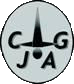 2018 Colorado Judges’ CupThe 2018 Judges’ Cup will be Saturday, November 17th at 5280 Gymnastics.  Entry deadline is Monday, November 5th.   Once again, we will be awarding high school team awards.   Be sure to fill in the academic school your athletes attend on the entry form for levels JD and  8-10 and return.   We appreciate your support and look forward to another great season!Date:		 Saturday November 17th, 2018	Location:	5280 Gymnastics 10601 W. 44th Ave. Wheat Ridge, CO 80033Entry Fee:	$70	Santion Number:  69315.  Please submit rosters through this sanction at usagym.orgTenative Schedule:Session 1, Levels 4 & 5	Gym opens (stretch)	8:00 AM					Modifed Capital Cup	8:30 – 11:45 AM					Awards		12:00 PM	Session 2, Levels 6 & 7	Gym opens (stretch)	12:30 PM					Modified Capital Cup	1:00 – 4:15 PM					Awards		4:30 PM	Session 3, Levels 8-10 & JD	Gym opens (stretch)	5:00 PMModified Capital Cup	 5:30 PM					Awards		 9:00 PMAwards:	Level 4 gymnasts will receive the state approved ribbons at their eventsAll gymnasts will receive participation awards		All-Around awards for Level 5-10  in each age group 		CGJA High School team awards for Levels JD, 8-10Please complete the entry online at USAgym.org. The sanction number is 69315.   Please complete the entry form for you high school athletes (grades 9-12) so that we can put them on a team and email to Bob Busse.  Please make checks payable to CGJA and mail to Bob Busse.  Please address all questions to Bob, not 5280. Thanks! Remember the entry deadline is Monday, November 5th.Bob Busse		                                    phone:  970-691-05382785 Dafina Dr., Loveland CO 80537	     Email:  Bobbusse@hotmail.com	Colorado Gymnastics Judges Association     2018 Judges’ CupHigh School Team Entry FormGymnast’s NameUSAG NumberBirthdateLevel Name of High School that gymnast attends (grades 9-12)